REDEHILFENUnglaublich: Ich sehe …Und du? Welche Farbe siehst du?Ich sehe…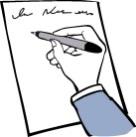 Wer schreibt? Darf ich die Farben mischen?Ja/Nein!Wir müssen die Farben zu gleichen Teilen mischen.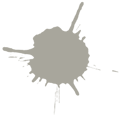 Schaut mal, sie werden …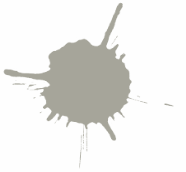 